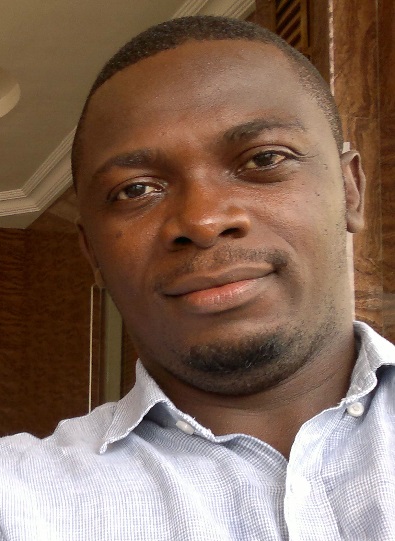 AGBO EMMANUEL NNAMDIHIGHER TECHNICAL OFFICERHIGHER TECHNICAL OFFICERUNIVERSITY OF NIGERIA, NSUKKA(DEPT. OF MATHEMATICS) ~ 2017 to dateHere is an overview of my experience and key achievements working for this institution.I have redesigned the departmental web site.Students of the department are now learning the use of mathematical software’s like Matlab, Maple, Latex etc. TEAM LEADER (MARKET IMPACT TEAM)AIRTEL NIGERIA,ENUGU STATE ~ 2010- 2012Here is an overview of my experience and key achievements working for this company.My team was able to hit the 350,000 sim card registration mark within five months. I was able to resolve all technical issues with the systems used. RESEARCH ASSISTANT National identity management commission  ~ 2008 Here is an overview of my experience and key achievements working for this company.I was able to collect quality data for analysis  B.Sc.(Hons) IN MATHEMATICSUniversity of Nigeria, Nsukka ~ 2004 - 2008SENIOR SCHOOL CERTIFICATE EXAMINATIONModel secondary school, Nsukka. ~ 1995 – 2001Available on request.AGBO EMMANUEL NNAMDIHIGHER TECHNICAL OFFICERHIGHER TECHNICAL OFFICERUNIVERSITY OF NIGERIA, NSUKKA(DEPT. OF MATHEMATICS) ~ 2017 to dateHere is an overview of my experience and key achievements working for this institution.I have redesigned the departmental web site.Students of the department are now learning the use of mathematical software’s like Matlab, Maple, Latex etc. TEAM LEADER (MARKET IMPACT TEAM)AIRTEL NIGERIA,ENUGU STATE ~ 2010- 2012Here is an overview of my experience and key achievements working for this company.My team was able to hit the 350,000 sim card registration mark within five months. I was able to resolve all technical issues with the systems used. RESEARCH ASSISTANT National identity management commission  ~ 2008 Here is an overview of my experience and key achievements working for this company.I was able to collect quality data for analysis  B.Sc.(Hons) IN MATHEMATICSUniversity of Nigeria, Nsukka ~ 2004 - 2008SENIOR SCHOOL CERTIFICATE EXAMINATIONModel secondary school, Nsukka. ~ 1995 – 2001Available on request.nnamdi.agbo@unn.edu.ng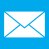 AGBO EMMANUEL NNAMDIHIGHER TECHNICAL OFFICERHIGHER TECHNICAL OFFICERUNIVERSITY OF NIGERIA, NSUKKA(DEPT. OF MATHEMATICS) ~ 2017 to dateHere is an overview of my experience and key achievements working for this institution.I have redesigned the departmental web site.Students of the department are now learning the use of mathematical software’s like Matlab, Maple, Latex etc. TEAM LEADER (MARKET IMPACT TEAM)AIRTEL NIGERIA,ENUGU STATE ~ 2010- 2012Here is an overview of my experience and key achievements working for this company.My team was able to hit the 350,000 sim card registration mark within five months. I was able to resolve all technical issues with the systems used. RESEARCH ASSISTANT National identity management commission  ~ 2008 Here is an overview of my experience and key achievements working for this company.I was able to collect quality data for analysis  B.Sc.(Hons) IN MATHEMATICSUniversity of Nigeria, Nsukka ~ 2004 - 2008SENIOR SCHOOL CERTIFICATE EXAMINATIONModel secondary school, Nsukka. ~ 1995 – 2001Available on request.08037701908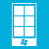 AGBO EMMANUEL NNAMDIHIGHER TECHNICAL OFFICERHIGHER TECHNICAL OFFICERUNIVERSITY OF NIGERIA, NSUKKA(DEPT. OF MATHEMATICS) ~ 2017 to dateHere is an overview of my experience and key achievements working for this institution.I have redesigned the departmental web site.Students of the department are now learning the use of mathematical software’s like Matlab, Maple, Latex etc. TEAM LEADER (MARKET IMPACT TEAM)AIRTEL NIGERIA,ENUGU STATE ~ 2010- 2012Here is an overview of my experience and key achievements working for this company.My team was able to hit the 350,000 sim card registration mark within five months. I was able to resolve all technical issues with the systems used. RESEARCH ASSISTANT National identity management commission  ~ 2008 Here is an overview of my experience and key achievements working for this company.I was able to collect quality data for analysis  B.Sc.(Hons) IN MATHEMATICSUniversity of Nigeria, Nsukka ~ 2004 - 2008SENIOR SCHOOL CERTIFICATE EXAMINATIONModel secondary school, Nsukka. ~ 1995 – 2001Available on request.Rm 329, Dept. of Mathematics, University of Nigeria.Nsukka Enugu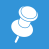 AGBO EMMANUEL NNAMDIHIGHER TECHNICAL OFFICERHIGHER TECHNICAL OFFICERUNIVERSITY OF NIGERIA, NSUKKA(DEPT. OF MATHEMATICS) ~ 2017 to dateHere is an overview of my experience and key achievements working for this institution.I have redesigned the departmental web site.Students of the department are now learning the use of mathematical software’s like Matlab, Maple, Latex etc. TEAM LEADER (MARKET IMPACT TEAM)AIRTEL NIGERIA,ENUGU STATE ~ 2010- 2012Here is an overview of my experience and key achievements working for this company.My team was able to hit the 350,000 sim card registration mark within five months. I was able to resolve all technical issues with the systems used. RESEARCH ASSISTANT National identity management commission  ~ 2008 Here is an overview of my experience and key achievements working for this company.I was able to collect quality data for analysis  B.Sc.(Hons) IN MATHEMATICSUniversity of Nigeria, Nsukka ~ 2004 - 2008SENIOR SCHOOL CERTIFICATE EXAMINATIONModel secondary school, Nsukka. ~ 1995 – 2001Available on request.AGBO EMMANUEL NNAMDIHIGHER TECHNICAL OFFICERHIGHER TECHNICAL OFFICERUNIVERSITY OF NIGERIA, NSUKKA(DEPT. OF MATHEMATICS) ~ 2017 to dateHere is an overview of my experience and key achievements working for this institution.I have redesigned the departmental web site.Students of the department are now learning the use of mathematical software’s like Matlab, Maple, Latex etc. TEAM LEADER (MARKET IMPACT TEAM)AIRTEL NIGERIA,ENUGU STATE ~ 2010- 2012Here is an overview of my experience and key achievements working for this company.My team was able to hit the 350,000 sim card registration mark within five months. I was able to resolve all technical issues with the systems used. RESEARCH ASSISTANT National identity management commission  ~ 2008 Here is an overview of my experience and key achievements working for this company.I was able to collect quality data for analysis  B.Sc.(Hons) IN MATHEMATICSUniversity of Nigeria, Nsukka ~ 2004 - 2008SENIOR SCHOOL CERTIFICATE EXAMINATIONModel secondary school, Nsukka. ~ 1995 – 2001Available on request.AGBO EMMANUEL NNAMDIHIGHER TECHNICAL OFFICERHIGHER TECHNICAL OFFICERUNIVERSITY OF NIGERIA, NSUKKA(DEPT. OF MATHEMATICS) ~ 2017 to dateHere is an overview of my experience and key achievements working for this institution.I have redesigned the departmental web site.Students of the department are now learning the use of mathematical software’s like Matlab, Maple, Latex etc. TEAM LEADER (MARKET IMPACT TEAM)AIRTEL NIGERIA,ENUGU STATE ~ 2010- 2012Here is an overview of my experience and key achievements working for this company.My team was able to hit the 350,000 sim card registration mark within five months. I was able to resolve all technical issues with the systems used. RESEARCH ASSISTANT National identity management commission  ~ 2008 Here is an overview of my experience and key achievements working for this company.I was able to collect quality data for analysis  B.Sc.(Hons) IN MATHEMATICSUniversity of Nigeria, Nsukka ~ 2004 - 2008SENIOR SCHOOL CERTIFICATE EXAMINATIONModel secondary school, Nsukka. ~ 1995 – 2001Available on request.AGBO EMMANUEL NNAMDIHIGHER TECHNICAL OFFICERHIGHER TECHNICAL OFFICERUNIVERSITY OF NIGERIA, NSUKKA(DEPT. OF MATHEMATICS) ~ 2017 to dateHere is an overview of my experience and key achievements working for this institution.I have redesigned the departmental web site.Students of the department are now learning the use of mathematical software’s like Matlab, Maple, Latex etc. TEAM LEADER (MARKET IMPACT TEAM)AIRTEL NIGERIA,ENUGU STATE ~ 2010- 2012Here is an overview of my experience and key achievements working for this company.My team was able to hit the 350,000 sim card registration mark within five months. I was able to resolve all technical issues with the systems used. RESEARCH ASSISTANT National identity management commission  ~ 2008 Here is an overview of my experience and key achievements working for this company.I was able to collect quality data for analysis  B.Sc.(Hons) IN MATHEMATICSUniversity of Nigeria, Nsukka ~ 2004 - 2008SENIOR SCHOOL CERTIFICATE EXAMINATIONModel secondary school, Nsukka. ~ 1995 – 2001Available on request.AGBO EMMANUEL NNAMDIHIGHER TECHNICAL OFFICERHIGHER TECHNICAL OFFICERUNIVERSITY OF NIGERIA, NSUKKA(DEPT. OF MATHEMATICS) ~ 2017 to dateHere is an overview of my experience and key achievements working for this institution.I have redesigned the departmental web site.Students of the department are now learning the use of mathematical software’s like Matlab, Maple, Latex etc. TEAM LEADER (MARKET IMPACT TEAM)AIRTEL NIGERIA,ENUGU STATE ~ 2010- 2012Here is an overview of my experience and key achievements working for this company.My team was able to hit the 350,000 sim card registration mark within five months. I was able to resolve all technical issues with the systems used. RESEARCH ASSISTANT National identity management commission  ~ 2008 Here is an overview of my experience and key achievements working for this company.I was able to collect quality data for analysis  B.Sc.(Hons) IN MATHEMATICSUniversity of Nigeria, Nsukka ~ 2004 - 2008SENIOR SCHOOL CERTIFICATE EXAMINATIONModel secondary school, Nsukka. ~ 1995 – 2001Available on request.